Specifikace malba 4. NP ZŠ a MŠ OstrčilovaPříloha č. 1 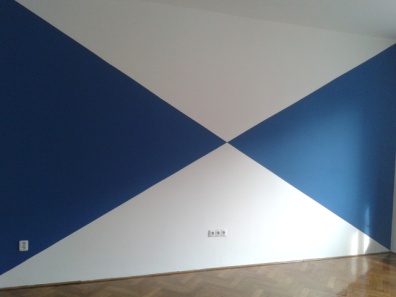 Rozpis  m2Za m2Cena Výmalba stropy ve třídách 651 m2Výmalba špalet ve třídách52 m2Výmalba ton ve třídách, otěru vzdorný1 076 m2Výmalba 2,kabynetů 185 m2Výmalba stropy na chodbách 289 m2Výmalba stěny do tonu 437 m2Výmalba stěny u vstupu červenou barvou 43 m2Výmalba sociálky na bílo 126,5 m2Zakrývání podlah a nábytku  1 052 m2DopravaCelkem